Profesores y Estudiantes: Son los actores principales del AVA, quiénes participan en el ambiente  con el fin de desarrollar el proceso enseñanza  aprendizaje mediante el uso de un sistema de gestión  de aprendizaje con el fin de lograr el desarrollo de las  competencias propias de un currículo. 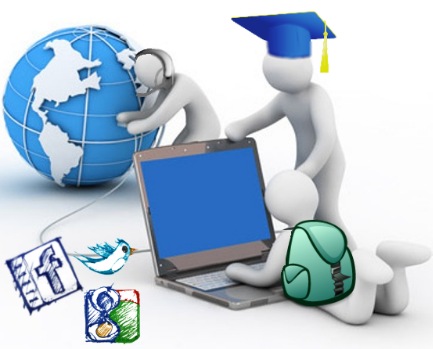 